PPPS School Building FundThe Picnic Point Public School Building Fund has been formed with the primary focus to acquire funds for the construction, improvement, and maintenance of school buildings.  This year the fund will be used to add a mural on the large hall door and some general upgrades to school facilities. The fund is operated by the School Building Fund Administrator, an elected position of the school P&C.The standard of facilities that the students can enjoy in the future will be built on the generosity of current and past families and the school community.  Building the future with spirit is about contributing what you can - gifts large and small are all received with thanks.  All donations greater than $2 are tax deductible. How to make a contribution:Step 1:  	Fill out the following details:Eldest Child’s Name _______________________________Class:______________________Amount Donating (please tick):                 $50         $100           $200             Other $_____________Name of the person to whom the receipt should be made: __________________________Step 2:		Choose one of the following options - direct credit or cash. - Direct Credit to the P&C Building Fund Account      Direct Credit the amount you are donating using the following details: Bank: 			CBABSB: 			062233Account Number: 	10299982Account name: 		Picnic Point Public School Building FundReference:  		Eldest Child’s Name 		Date of Deposit:  _____/____/__________  - CashPlace your cash donation in a clearly marked envelope Step 3:		Choose how you would like to receive your receipt. Please send receipt home with my eldest child in a sealed envelope Please email the receipt to this address: _______________________________Once you have completed this form, place it in a clearly marked envelope (include cash if applicable) and return it to payments box in the office foyer. All enquiries or requests for further information regarding the Picnic Point Public School Building Fund should be directed to committee@pppspandc.onmicrosoft.com attention School Building Fund Administrator Shuyi (Angela) DaiPlease note payments are not processed by school office staff, they are passed directly to the P&C.Thank you for your supportPicnic Point Public School P&C31 January 2024PICNIC POINT PUBLIC SCHOOL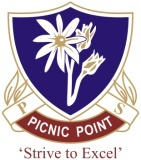 Parents and Citizens AssociationPrince & Thomas Streets, Picnic Point 2213Phone: (02) 9773 7817Fax: (02) 9792 3913picnicpointpublicschool@pandcaffiliate.org.au